Smlouva o nájmu parkovacího stání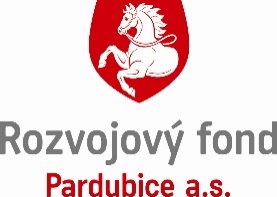  (832 dle naší evidence)(uzavřená dle § 2201 a násl. zákona č. 89/2012 Sb.)č.j.:  SPS – 7/2022PRONAJÍMATEL			Rozvojový fond Pardubice a.s.	sídlo	třída Míru 90, 530 02 Pardubice	zápis v OR	Krajský soud v Hradci Králové, oddíl B, vložka 1822	IČ: 25 29 14 08	DIČ: CZ 25 29 14 08	bankovní spojení	Československá obchodní banka a.s.	číslo účtu	80 10 - 02 08 21 16 83 / 0300	zastoupená	Jiřím Komárkem, místopředsedou představenstva                                                                     aNÁJEMCE									Turistické informační centrum Pardubice, příspěvková organizace	sídlo 		náměstí Republiky 1, Zelené Předměstí Pardubice 530 02 zápis v OR		Krajský soud v Hradci Králové, oddíl Pr, vložka 1595IČ:	064 95 001	DIČ: CZ06495001 zastoupená	Mgr. et Mgr.  Miloslavou Christovou, ředitelkou organizace	mobil: 	739 488 320				email: 	christova@ticpardubice.czuzavřely tuto Smlouvu o nájmu parkovacího stáníI.  PŘEDMĚT A ÚČEL NÁJMUPronajímatel je vlastníkem pozemku p. č. 3140/1, ostatní plocha, nacházejícím se na adrese třída Míru v Pardubicích, zapsaném na listu vlastnictví č. 12883 vedeném pro katastrální území Pardubice, obec Pardubice.Pronajímatel touto smlouvou přenechává nájemci k dočasnému užívání část shora specifikovaného pozemku a to konkrétně parkovací stání č. 132 (dle pronajímatele č. 832) nacházející se v 1. nadzemním podlaží budovy č.p. 60 (dále jen „budova“), na adrese třída Míru v Pardubicích (dále jen „parkovací stání“ nebo „předmět nájmu“)..3. 	Parkovací stání je přístupné přes vjezdovou závoru u předmětné budovy ovládané parkovací kartou. Parkovací karta bude předána nájemci při fyzickém předání parkovacího stání. V případě ztráty či poškození parkovací karty se nájemce zavazuje zaplatit pronajímateli smluvní pokutu ve výši 1.000,-Kč.   4. 	Parkovací stání je vyznačeno v příloze č. 1 – situačním plánku.   5.	Účelem užívání parkovacího stání je parkování osobního automobilu. Nájemce je spolu s předmětem nájmu oprávněn v nezbytné míře užívat příjezdovou cestu, a to výhradně za účelem přístupu k předmětu nájmu.II.  TRVÁNÍ NÁJMUTato smlouva se sjednává na  dobu neurčitou a její platnost je odvozena od platnosti nájemní smlouvy č.j. SNP – 3/2022, skončí-li platnost nájemní smlouvy, bude ukončena i tato smlouva.Ukončením této smlouvy nejsou dotčeny jiné smlouvy uzavřené mezi smluvními stranami.Každá ze smluvních stran je oprávněn vypovědět tuto smlouvu bez uvedení důvodu. Výpověď vyžaduje písemnou formu a musí být doručena druhé smluvní straně. Výpovědní doba je 3 měsíce a počíná běžet prvním dnem měsíce následujícího po doručení výpovědi druhé smluvní straně.  Porušuje-li strana zvlášť závažným způsobem své povinnosti, má dotčená strana právo  vypovědět nájem bez výpovědní doby. Výpověď musí být odůvodněna.Tato smlouva může být dále ukončena písemnou dohodou smluvních stran.Při ukončení nájmu se nájemce zavazuje předmět nájmu vrátit pronajímateli ve stavu, v němž jej převzal, a to nejpozději v den skončení nájmu. O tomto bude stranami sepsán předávací protokol.III. NÁJEMNÉ,  SPLATNOST A ZPŮSOB PLATBYZa užívání parkovacího  stání  se  nájemce  zavazuje  zaplatit  pronajímateli měsíční nájemné ve   výši  1.117,- Kč  + příslušnou sazbu DPH.Nájemce bude hradit pronajímateli nájemné do 5. dne každého kalendářního měsíce, a to na základě výpočtového listu na účet pronajímatele, který je vedený u ČSOB a.s., č.ú. 8010-0208211683/0300, pod variabilním symbolem 60832.Smluvní strany si sjednaly inflační doložku, podle které je pronajímatel oprávněn sjednanou výši nájemného každoročně upravit o částku, která bude odpovídat průměrné roční míře inflace za předchozí rok, zjištěné oficiálním statistickým orgánem. Úprava dle inflace bude nájemci oznámena k 31.3. běžného roku, ve kterém k oznámení došlo a nájemce je povinen takto upravenou výši nájemného platit od 1. 4. každého roku, ve kterém k oznámení došlo. Rozdíl mezi již zaplaceným nájemným a novou výší nájemného je nájemce povinen doplatit společně s nejbližší, následující platbou nájemného.IV.  PRÁVA A POVINNOSTI SMLUVNÍCH STRAN 	Práva a povinnosti pronajímatele: pronajímatel se zavazuje poskytnout nájemci nerušený výkon jeho práv. pronajímatel přenechá nájemci k užívání předmět nájmu uvedený v čl. I. ve  stavu   způsobilém k užívání a účelu nájmu uvedenému v článku I. 2. 	Práva a povinnosti nájemce:nájemce je oprávněn užívat předmět nájmu jen pro svoji potřebu a k účelu, pro který je dle této smlouvy pronajat.Nájemce je povinen užívat předmět nájmu tak, aby jeho působení nedocházelo k jeho    nadměrnému opotřebení, poškození či znečištění. V případě, že by k takovým skutečnostem  ze strany nájemce docházelo, zavazuje se nájemce na své náklady uvést předmět nájmu do původního stavu, nebo uhradit pronajímateli náklady na toto uvedení v předešlý stav.Nájemce je povinen dodržovat při užívání parkovacího místa příslušné obecně závazné předpisy zejména pak protipožární, hygienické, bezpečnostní a ochrany životního prostředí.V.   OSTATNÍ UJEDNÁNÍNájemce bere na vědomí, že pronajímatel neodpovídá za případné poškození vozidla, jeho odcizení nebo odcizení věcí uložených ve vozidle.Nájemce  se  zavazuje, že 1x  měsíčně   a   to vždy   1.  úterý  od  8,00 hod. do 10,00 hod. parkovací místo vyklidí tak, aby v tomto prostoru mohl být proveden úklid, který, zajistí   pronajímatel.O převzetí a předání předmětu nájmu bude sepsán předávací protokol mezi pronajímatelem a nájemcem. VI.ZÁVĚREČNÁ UJEDNÁNÍ Práva a povinnosti vyplývající z této smlouvy, i ty které nejsou uvedeny přímo v této smlouvě, se řídí zákonem č. 89/2012 Sb., občanský zákoník, ve znění pozdějších předpisů.Tato smlouva byla vypracována ve dvou vyhotoveních, z nichž jedno obdrží pronajímatel a jedno nájemce.Smluvní strany výslovně souhlasí s tím, aby tato smlouva byla uvedena v Centrální evidenci smluv (CES), která je veřejně přístupná a která obsahuje údaje o smluvních stranách, předmětu smlouvy, číselné označení smlouvy, text smlouvy a datum podpisu.Ve věcech touto smlouvou výslovně neupravených se použijí příslušná ustanovení občanského zákoníku.Tuto smlouvu je možno měnit pouze na základě dohody smluvních stran a to formou písemných a číslovaných dodatků.Tato smlouva nabývá účinnosti dne  1.12. 2022.Účastníci shodně prohlašují, že tato smlouva vyjadřuje jejich pravou a svobodnou vůli a na důkaz toho pod ní připojují své podpisy.V Pardubicích dne:	……………………………………………..                                            		…………………………………………………….                                          Rozvojový fond Pardubice a.s.                               			Turistické informační centrum, p.o.Mgr. Ondřej Šebek						Mgr. et Mgr. Miloslava Christovámístopředseda představenstva					ředitelkaPříloha: 	Situační plánek	 	Výpočtový list               	Předávací protokol k vydání parkovací karty